SUPPLEMENTAL DISCLOSURES EXPLANATION FORMProvide the explanation to a “Yes” answer to question #1-7 or #9-16 from the Supplemental Disclosures below and send a secure e-mail with the completed form to:	Christina Kraft mmireles@med.umich.edu 						Lisa Reppenhagen lreppenh@med.umich.edu 						Lisa Williams liarnold@med.umich.edu If more than one “Yes” answer was indicated on the Supplemental Disclosures, copy/paste the above table to provide the additional explanations.__________________________________________________________________________________________________Graduate Medical Education Office2600 Green Road, Suite 150BAnn Arbor, MI  48105(734) 764-3186The information contained in this document is confidential and privileged information. The information is intended only for the use of the individual or entity to which it is addressed. If you are not the intended recipient, you are hereby notified that any use, dissemination, distribution, or copying of this communication is strictly prohibit. If you have received this communication in error, please notify us immediately by telephone at (734) 764-3186.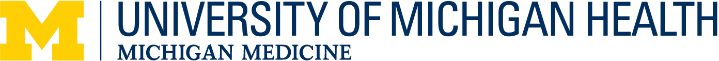 Resident/Fellow NameResident/Fellow NameUM Training ProgramUM Training ProgramIf any additional information is needed, how may we contact you?If any additional information is needed, how may we contact you?If any additional information is needed, how may we contact you?E-mail:Phone:Indicate the question # the explanation is for:Indicate the question # the explanation is for:Explanation: